ПОЯСНЮВАЛЬНА ЗАПИСКА№ ПЗН-40444 від 22.02.2022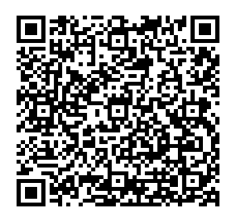 до проєкту рішення Київської міської ради:Про надання КАЗЕННОМУ ПІДПРИЄМСТВУ СПЕЦІАЛЬНОГО ПРИЛАДОБУДУВАННЯ «АРСЕНАЛ» земельної ділянки в постійне користування для експлуатації та обслуговування комплексу будівель і споруд виробничого призначення на вул. Академіка Бутлерова, 2 у Дніпровському районі міста КиєваЮридична особа:*за даними Єдиного державного реєстру юридичних осіб, фізичних осіб- підприємців та громадських формуваньВідомості про земельну ділянку (кадастровий № 8000000000:66:058:0001).3. Обґрунтування прийняття рішення.На замовлення зацікавленої особи землевпорядною організацією розроблено проєкт землеустрою щодо відведення земельної ділянки, який згідно із статтею 1861 Земельного кодексу України (в редакції до 27.05.2021) погоджено з відповідними органами, зокрема:Відповідно до Земельного кодексу України та Порядку набуття прав на землю із земель комунальної власності у місті Києві, затвердженого рішенням Київської міської ради 
від 20.04.2017 № 241/2463, Департаментом земельних ресурсів виконавчого органу Київської міської ради (Київської міської державної адміністрації) розроблено проєкт рішення Київської міської ради.4. Мета прийняття рішення.Метою прийняття рішення є забезпечення реалізації встановленого Земельним кодексом України права особи на оформлення права користування на землю.5. Особливі характеристики ділянки.Стан нормативно-правової бази у даній сфері правового регулювання.Загальні засади та порядок передачі земельних ділянок у власність чи користування зацікавленим особам визначено Земельним кодексом України та Порядком набуття прав на землю із земель комунальної власності у місті Києві, затвердженим рішенням Київської міської ради від 20.04.2017 № 241/2463.Фінансово-економічне обґрунтування.Реалізація рішення не потребує додаткових витрат міського бюджету.Відповідно до Податкового кодексу України та Положення про плату за землю в місті Києві, затвердженого рішенням Київської міської ради від 23.06.2011 № 242/5629 «Про встановлення місцевих податків і зборів у м. Києві» (зі змінами та доповненнями) розрахунковий розмір земельного податку складатиме: 352 824 грн 70 коп (1%).Прогноз соціально-економічних та інших наслідків прийняття рішення.Наслідками прийняття розробленого проєкту рішення стане:        - реалізація зацікавленою особою своїх прав щодо використання земельної ділянки.Доповідач: директор Департаменту земельних ресурсів Валентина ПЕЛИХ. Назва	КАЗЕННЕ ПІДПРИЄМСТВО СПЕЦІАЛЬНОГО ПРИЛАДОБУДУВАННЯ «АРСЕНАЛ» Перелік засновників (учасників) юридичної особи*ДЕРЖАВНЕ КОСМІЧНЕ АГЕНТСТВО УКРАЇНИ, Код ЄДРПОУ:00041482, Країна резидентства: Україна, Місцезнаходження: Україна, 01010, місто Київ, ВУЛИЦЯ МОСКОВСЬКА, будинок 8, корпус 30 Кінцевий бенефіціарний   власник (контролер)*ВідсутнійРеєстраційний номер:від 14.02.2022 № 660593950 Місце розташування (адреса)м. Київ, р-н Дніпровський, вул. Академіка Бутлерова, 2 Площа3,3784 га Вид та термін користуванняправо в процесі оформлення (постійне користування) Вид використаннядля експлуатації та обслуговування комплексу будівель і споруд виробничого призначення Код виду цільового призначення11.02 для розміщення та експлуатації основних, підсобних і допоміжних будівель та споруд підприємств переробної, машинобудівної та іншої промисловості Нормативна грошова оцінка 
 (за попереднім розрахунком*) 35 282 470 грн 02 коп. *Наведені розрахунки нормативної грошової оцінки не є остаточними і будуть уточнені   відповідно до вимог чинного законодавства при оформленні права на земельну ділянку. *Наведені розрахунки нормативної грошової оцінки не є остаточними і будуть уточнені   відповідно до вимог чинного законодавства при оформленні права на земельну ділянку.структурний підрозділ Київської міської державної адміністрації у сфері містобудування та архітектури:від 03.09.2020  № 8670/0/09/09-20територіальний орган центрального органу виконавчої влади, що реалізує державну політику у сфері земельних відносин(екстериторіальне погодження):від  26.03.2020  № 5307/82-20 Наявність будівель і споруд   на ділянці:Земельна ділянка забудована. На земельній ділянці розташований комплекс будівель, а саме: корпус № 1, М загальною площею 1961,3 кв.м; корпус № 2, Б загальною площею 1598,4 кв.м; корпус № 3, Л загальною площею 
569,4 кв.м; корпус № 4, Н загальною площею 352,5 кв.м; корпус № 6, Ж загальною площею 45 кв.м; корпус
№ 7, Е загальною площею 130,1 кв.м; корпус № 10, В загальною площею 94,3 кв.м,; корпус № 11, П загальною площею 6,9 кв.м; корпус № 12, З загальною площею 2143,7 кв.м; корпус № 13, Г загальною площею 145,7 кв.м; корпус № 14, О загальною площею 61,9 кв.м; корпус 
№ 15, І загальною площею 32,5 кв.м; корпус № 16, К загальною площею 32,3 кв.м; корпус № 17, Д
загальною площею 492,4 кв.м, який перебуває в державній власності  ДЕРЖАВИ УКРАЇНА в особі 
ДЕРЖАВНОГО КОСМІЧНОГО АГЕНТСТВА  УКРАЇНИ та закріплена на праві оперативного управління за
КАЗЕННИМ ПІДПРИЄМСТВОМ СПЕЦІАЛЬНОГО ПРИЛАДОБУДУВАННЯ «АРСЕНАЛ» на підставі наказу ДЕРЖАВНОГО КОСМІЧНОГО АГЕНТСТВА  УКРАЇНИ від 07.09.2012  № 327, право оперативного управління зареєстровано в Державному реєстрі речових прав на нерухоме майно 07.06.2018, номер запису про інше речове право: 26597554 (інформаційна довідка з Державного реєстру речових прав на нерухоме майно та Реєстру прав власності на нерухоме майно  від21.02.2022 № 300687876).    Наявність ДПТ:Детальний план території відсутній. Функціональне призначення   згідно з Генпланом:Відповідно до Генерального плану міста, затвердженого рішенням Київської міської ради від 28 березня 2002 року № 370/1804, земельна ділянка за функціональним призначенням належить до промислової території  ( лист (висновок) Департаменту містобудування та архітектури виконавчого органу Київської міської ради (Київської міської державної адміністрації) від 27.04.2020 № 4656/0/09/19-20). Правовий режим:Земельна ділянка належить до земель комунальної власності територіальної громади міста Києва. Розташування в зеленій зоні:Земельна ділянка не входить до зеленої зони. Інші особливості:Зважаючи на положення статей 9, 122 Земельного кодексу України та пункту 34 частини першої статті 26 Закону України «Про місцеве самоврядування в Україні» (щодо обов’язковості розгляду питань землекористування на пленарних засіданнях) вказаний проєкт рішення направляється для подальшого розгляду Київською міською радою.Директор Департаменту земельних ресурсівВалентина ПЕЛИХ